E-commerce Sales Booster cykl darmowych spotkań dla branży e-commerceIAI S.A. wraz z firmą zajmującą się marketingiem internetowym Traffic Trends Sp. z o.o. organizuje cykl spotkań szkoleniowych dla osób prowadzących sklepy internetowe. Spotkania odbędą się w 10 największych miastach w Polsce. Pierwsze spotkanie będzie miało miejsce 27 lutego w Gdańsku, a ostatnie 10 kwietnia w Poznaniu. Celem spotkań jest przedstawienie skutecznych metod zwiększenia sprzedaży w sklepach internetowych.Zapraszamy wszystkich zainteresowanych na darmowy cykl spotkań zatytułowanych E-commerce Sales Booster.Spotkania te będą odbywać się na terenie całej Polski, mają jeden prosty cel: Przedstawić skuteczne metody na zwiększenie sprzedaży, które są wykorzystywane przez największych graczy na rynku e-commerce.Z E-commerce Sales Booster dowiesz się jak:l największe sklepy dbają o pozycjonowanie i czym jest organic firstl za pomocą marki przenieść sprzedaż z marketplaces do swojego sklepul zoptymalizować konwersje w sklepie poprzez poprawę jego elementówl nietechniczne czynniki wpływają na decyzje zakupowel przygotować skuteczny mobilny sklepl sprzedawać dzięki treściPrelegentami będą wieloletni specjaliści na co dzień zajmujący się tworzeniem, obsługą oraz marketingiem dla sklepów internetowych.Więcej informacji raz możliwość zarezerwowania miejsca znajduje się na stronie:https://ecsb.pl/Sprawdź, kiedy odbędzie się szkolenie w Twojej okolicy: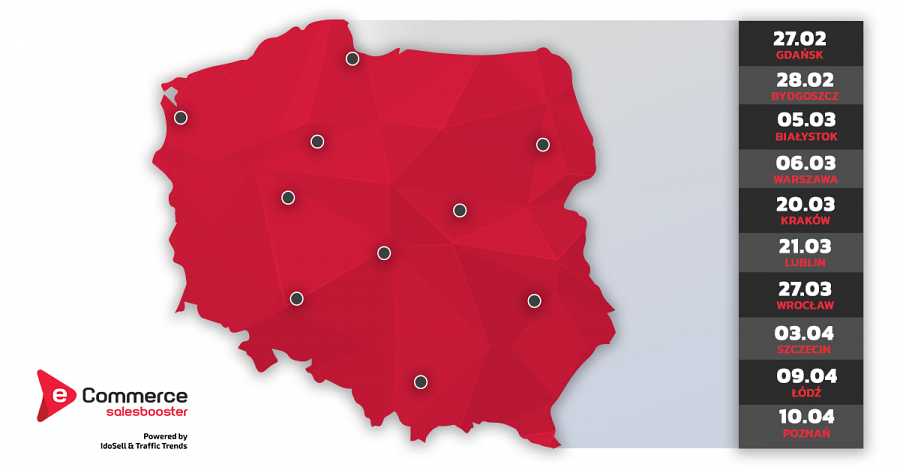 